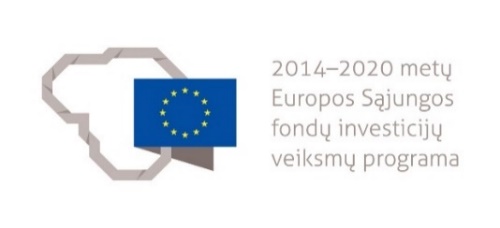 NEFORMALIOJO PROFESINIO MOKYMO PROGRAMA1. PROGRAMOS APIBŪDINIMAS1.1. Programos pavadinimas lietuvių kalba1.2. Programos valstybinis kodas (suteikiamas įregistravus programą)1.3. Švietimo sritis1.4. Švietimo posritis / posričiai1.5. Programos apimtis mokymosi kreditais1.6. Programos apimtis akademinėmis valandomis kontaktiniam darbui, jų pasiskirstymas teoriniam ir praktiniam mokymui1.7. Minimalūs reikalavimai, norint mokytis pagal programą (jeigu nustatyta)1.8. Programoje įgyjamos ar tobulinamos kompetencijos1.9. Papildomi reikalavimai mokymą pagal programą užsakančios ir (ar) mokymą finansuojančios institucijos2. PROGRAMOS TURINYS3. MODULIŲ APRAŠAIModulio pavadinimas – „Transporto priemonių vidaus degimo variklių techninė priežiūra ir remontas“Modulio pavadinimas – „Otto ir dyzelinių variklių maitinimo ir uždegimo sistemų montavimas ir derinimas“__________________________Programa parengta įgyvendinant Projektą „Suaugusiųjų švietimo sistemos plėtra suteikiant besimokantiems asmenims bendrąsias ir pagrindines kompetencijas“  Nr. 09.4.2-ESFA-V-715-01-0002Transporto priemonių variklių techninės priežiūros, diagnostikos ir remonto neformaliojo profesinio mokymo programaN32071602Inžinerija ir inžinerinės profesijosVariklinės transporto priemonės, laivai ir orlaiviai 30 kreditų540 akademinių valandų kontaktiniam darbui, iš kurių 162 akademinių valandų skiriama teoriniam mokymui, 378 akademinių valandų – praktiniam mokymui.Pagal programą gali mokytis visi asmenys, sulaukę 18 metų ir turintys pagrindinį išsilavinimą.Kompetencijos pavadinimasKvalifikacijos pavadinimas, lygis pagal Lietuvos kvalifikacijų sandarą, jos valstybinis kodasProfesinio standarto pavadinimas, jo valstybinis kodasVykdyti vidaus degimo variklių techninės priežiūros darbusTransporto priemonių remontininkas, LTKS IIIMašinų ir įrangos gamybos, transporto priemonių gamybos, techninės priežiūros ir remonto sektoriaus profesinis standartas,PSC02Remontuoti transporto priemonių vidaus degimo variklius.Transporto priemonių remontininkas, LTKS IIIMašinų ir įrangos gamybos, transporto priemonių gamybos, techninės priežiūros ir remonto sektoriaus profesinis standartas,PSC02Montuoti ir derinti Otto variklių maitinimo ir uždegimo sistemų elementus.Transporto priemonių remontininkas, LTKS IIIMašinų ir įrangos gamybos, transporto priemonių gamybos, techninės priežiūros ir remonto sektoriaus profesinis standartas,PSC02Montuoti ir derinti dyzelinių variklių maitinimo sistemų elementusTransporto priemonių remontininkas, LTKS IIIMašinų ir įrangos gamybos, transporto priemonių gamybos, techninės priežiūros ir remonto sektoriaus profesinis standartas,PSC02Jei asmens mokymas yra finansuojamas iš Užimtumo tarnybos lėšų, asmeniui, baigusiam programą yra būtinas įgytų kompetencijų vertinimas.Modulio pavadinimas (valstybinis kodas)Modulio LTKS lygisKompetencija(-os)Kompetencijos(-jų) pasiekimą nurodantys mokymosi rezultataiModulio apimtis mokymosi kreditaisAkademinės valandos kontaktiniam darbuiAkademinės valandos kontaktiniam darbuiAkademinės valandos kontaktiniam darbuiModulio pavadinimas (valstybinis kodas)Modulio LTKS lygisKompetencija(-os)Kompetencijos(-jų) pasiekimą nurodantys mokymosi rezultataiModulio apimtis mokymosi kreditaisTeoriniam mokymuiPraktiniam mokymuiIš visoTransporto priemonių vidaus degimo variklių techninė priežiūra ir remontasIIIVykdyti vidaus degimo variklių techninės priežiūros darbus.Apibūdinti vidaus degimo variklių sandarą ir techninės priežiūros darbus.Parinkti medžiagas ir priemones vidaus degimo variklių techninės priežiūros darbams atlikti.Atlikti vidaus degimo variklių techninę priežiūrą naudojantis gamintojų instrukcijomis ir laikantis darbo saugos bei aplinkosaugos reikalavimų.1581189270Transporto priemonių vidaus degimo variklių techninė priežiūra ir remontasIIIRemontuoti transporto priemonių vidaus degimo variklius.Apibūdinti vidaus degimo variklių gedimus pagal išorinius požymius, jų nustatymo būdus, remonto priemones ir technologijas.Nustatyti vidaus degimo variklių mechanizmų ir sistemų gedimus naudojantis nesudėtingomis techninės būklės diagnozavimo priemonėmis.Šalinti vidaus degimo variklių gedimus ir juos montuoti naudojantis remontui skirtomis priemonėmis laikantis nustatytų gamintojų techninių, darbo saugos ir aplinkosaugos reikalavimų.1581189270Otto ir dyzelinių variklių maitinimo ir uždegimo sistemų montavimas ir derinimas IIIMontuoti ir derinti Otto variklių maitinimo ir uždegimo sistemų elementus.Apibūdinti Otto variklių maitinimo ir uždegimo sistemų sandarą ir konstrukcijas.Atlikti Otto variklių maitinimo ir uždegimo sistemų elementų montavimą laikantis darbų saugos bei aplinkosaugos reikalavimų.Suderinti Otto variklių maitinimo ir uždegimo sistemos elementus laikantis nustatytų gamintojo techninių, darbo saugos ir aplinkosaugos reikalavimų.1581189270Otto ir dyzelinių variklių maitinimo ir uždegimo sistemų montavimas ir derinimas IIIMontuoti ir derinti dyzelinių variklių maitinimo sistemų elementus.Apibūdinti dyzelinių variklių maitinimo sistemų sandarą ir konstrukcijas.Atlikti dyzelinių variklių maitinimo sistemų elementų montavimą laikantis darbų saugos bei aplinkosaugos reikalavimų.Suderinti dyzelinių variklių maitinimo sistemų elementus laikantis nustatytų gamintojo techninių, darbo saugos ir aplinkosaugos reikalavimų.1581189270Valstybinis kodasModulio LTKS lygisIIIIIIIIIIIIIIIApimtis mokymosi kreditais1515151515Asmens pasirengimo mokytis modulyje reikalavimai (jei taikoma)NetaikomaNetaikomaNetaikomaNetaikomaNetaikomaKompetencijosMokymosi rezultataiRekomenduojamas turinys mokymosi rezultatams pasiektiAkademinės valandos kontaktiniam darbuiAkademinės valandos kontaktiniam darbuiAkademinės valandos kontaktiniam darbuiKompetencijosMokymosi rezultataiRekomenduojamas turinys mokymosi rezultatams pasiektiTeoriniam mokymuiPraktiniam mokymuiIš viso1. Vykdyti vidaus degimo variklių techninės priežiūros darbus.1.1. Apibūdinti vidaus degimo variklių sandarą ir techninės priežiūros darbus.Tema. Vidaus degimo variklių konstrukciniai ypatumaiVidaus degimo variklių klasifikacijaVidaus degimo variklių gamybai naudojamos medžiagos ir jų savybėsVidaus degimo variklių charakteristikos ir parametrai510151. Vykdyti vidaus degimo variklių techninės priežiūros darbus.1.1. Apibūdinti vidaus degimo variklių sandarą ir techninės priežiūros darbus.Tema. Vidaus degimo variklių sandara ir veikimasAlkūninio-švaistiklinio mechanizmo sandara ir veikimasDujų skirstymo mechanizmo sandara ir veikimasAušinimo sistemos sandara ir veikimasTepimo sistemos sandara ir veikimas716231. Vykdyti vidaus degimo variklių techninės priežiūros darbus.1.1. Apibūdinti vidaus degimo variklių sandarą ir techninės priežiūros darbus.Tema. Vidaus degimo variklių techninė priežiūraTechninės priežiūros tipai ir organizavimasVidaus degimo variklių techninės priežiūros darbų periodiškumas510151. Vykdyti vidaus degimo variklių techninės priežiūros darbus.1.2 Parinkti medžiagas ir priemones vidaus degimo variklių techninės priežiūros darbams atlikti.Tema.  Vidaus degimo variklio techninei priežiūrai atlikti naudojamų medžiagų parinkimasAušinimo skysčių parinkimasAlyvų parinkimasPlastinių tepalų parinkimasSandarinimo medžiagų parinkimas512171. Vykdyti vidaus degimo variklių techninės priežiūros darbus.1.2 Parinkti medžiagas ir priemones vidaus degimo variklių techninės priežiūros darbams atlikti.Tema. Vidaus degimo variklių techninės priežiūros darbams atlikti reikalingų priemonių parinkimasDujų skirstymo mechanizmo techninės priežiūros įrankių ir prietaisų parinkimasAušinimo sistemos techninės priežiūros įrankių ir prietaisų parinkimasTepimo sistemos techninės priežiūros įrankių ir prietaisų parinkimas716231. Vykdyti vidaus degimo variklių techninės priežiūros darbus.1.3. Atlikti vidaus degimo variklių techninę priežiūrą naudojantis gamintojų instrukcijomis ir laikantis darbo saugos bei aplinkosaugos reikalavimų.Tema. Vidaus degimo variklių techninės priežiūros darbams atlikti pasiruošimasTransporto priemonės techninei priežiūrai atlikti paruošimasDarbo vietos vidaus degimo variklio techninei priežiūrai atlikti paruošimasTransporto priemonių kėlimo įrengimų paruošimas ir saugus darbas su jaisVidaus degimo variklių techninės priežiūros darbų sekos sudarymas, naudojantis gamintojų instrukcijomis ir kitomis techninėmis duomenų bazėmis717241. Vykdyti vidaus degimo variklių techninės priežiūros darbus.1.3. Atlikti vidaus degimo variklių techninę priežiūrą naudojantis gamintojų instrukcijomis ir laikantis darbo saugos bei aplinkosaugos reikalavimų.Tema. Vidaus degimo variklių techninės priežiūros atlikimas, naudojantis gamintojų instrukcijomis ir laikantis darbo saugos bei aplinkosaugos reikalavimųDujų skirstymo mechanizmo techninės priežiūros atlikimasAušinimo sistemos techninės priežiūros atlikimasTepimo sistemos techninės priežiūros atlikimas718252. Remontuoti transporto priemonių vidaus degimo variklius.2.1. Apibūdinti vidaus degimo variklių gedimus pagal išorinius požymius, jų nustatymo būdus, remonto priemones ir technologijas.Tema. Vidaus degimo variklių gedimų atpažinimas ir nustatymasAlkūninio-švaistiklinio mechanizmo gedimai, jų požymiai, nustatymo būdai ir priemonėsDujų skirstymo mechanizmo gedimai, jų požymiai, nustatymo būdai ir priemonėsAušinimo sistemos gedimai, jų požymiai, nustatymo būdai ir priemonėsTepimo sistemos gedimai, jų požymiai, nustatymo būdai ir priemonės717242. Remontuoti transporto priemonių vidaus degimo variklius.2.1. Apibūdinti vidaus degimo variklių gedimus pagal išorinius požymius, jų nustatymo būdus, remonto priemones ir technologijas.Tema. Vidaus degimo variklių remonto darbaiVidaus degimo variklių remonto reikalavimaiVidaus degimo variklių remonte naudojamos priemonės ir technologijosVidaus degimo variklių ardymo - surinkimo technologijosVidaus degimo variklių remonto darbų sekos sudarymas naudojantis gamintojų instrukcijomis ir kitomis techninėmis duomenų bazėmis718252. Remontuoti transporto priemonių vidaus degimo variklius.2.2. Nustatyti vidaus degimo variklių mechanizmų ir sistemų gedimus naudojantis nesudėtingomis techninės būklės diagnozavimo priemonėmis.Tema. Vidaus degimo variklių gedimų atpažinimas pagal išorinius požymiusAlkūninio-švaistiklinio mechanizmo gedimų atpažinimas pagal išorinius požymiusDujų skirstymo mechanizmo gedimų atpažinimas pagal išorinius požymiusAušinimo sistemos gedimų atpažinimas pagal išorinius požymiusTepimo sistemos gedimų atpažinimas pagal išorinius požymius512172. Remontuoti transporto priemonių vidaus degimo variklius.2.2. Nustatyti vidaus degimo variklių mechanizmų ir sistemų gedimus naudojantis nesudėtingomis techninės būklės diagnozavimo priemonėmis.Tema. Vidaus degimo variklių gedimų nustatymas, naudojant nesudėtingus diagnostikos prietaisusAlkūninio - švaistiklinio mechanizmo gedimų nustatymasDujų skirstymo mechanizmo gedimų nustatymasAušinimo sistemos gedimų nustatymasTepimo sistemos gedimų nustatymas716232. Remontuoti transporto priemonių vidaus degimo variklius.2.3. Šalinti vidaus degimo variklių gedimus ir juos montuoti naudojantis remontui skirtomis priemonėmis laikantis nustatytų gamintojų techninių, darbo saugos ir aplinkosaugos reikalavimų.Tema. Vidaus degimo variklių detalių remontas, naudojant įvairias technologijasVidaus degimo variklių detalių remontas naudojant šaltkalviškų darbų operacijasVidaus degimo variklių detalių remontas suvirinimo būduVidaus degimo variklių detalių remontas klijavimo būduVidaus degimo variklių detalių remontas litavimo būdu617232. Remontuoti transporto priemonių vidaus degimo variklius.2.3. Šalinti vidaus degimo variklių gedimus ir juos montuoti naudojantis remontui skirtomis priemonėmis laikantis nustatytų gamintojų techninių, darbo saugos ir aplinkosaugos reikalavimų.Tema. Vidaus degimo variklių gedimų šalinimas, laikantis gamintojų, darbo saugos bei aplinkosaugos reikalavimųAlkūninio-švaistiklinio mechanizmo einamasis remontasDujų skirstymo mechanizmo einamasis remontasAušinimo sistemos remontasTepimo sistemos remontasVidaus degimo variklio montavimas61016Mokymosi pasiekimų vertinimo kriterijaiApibūdinta vidaus degimo variklių sandara, veikimas, klasifikacija, gamybai naudojamos medžiagos ir jų savybės. Apibūdintos vidaus degimo variklių charakteristikos ir parametrai, variklių techninės priežiūros tipai, organizavimas, atliekamų darbų periodiškumas. Parinktos vidaus degimo variklių techninei priežiūrai atlikti naudojamos medžiagos ir priemonės. Paruošta techninės priežiūros atlikimo darbo vieta ir transporto priemonė. Vadovaujantis gamintojų nustatytomis instrukcijomis ir laikantis darbo saugos bei aplinkosaugos reikalavimų, atlikta vidaus degimo variklių techninė priežiūra. Apibūdinti vidaus degimo variklių mechanizmų ir sistemų gedimai, jų požymiai, nustatymo būdai ir priemonės. Apibūdintos vidaus degimo variklių remonto priemonės, medžiagos ir technologijos. Pagal išorinius požymius, atpažinti galimi vidaus degimo variklių sistemų ir mechanizmų gedimai. Naudojantis nesudėtingomis diagnostikos priemonėmis, nustatyti vidaus degimo variklių sistemų ir mechanizmų gedimai. Naudojant suvirinimo, litavimo, klijavimo remonto būdus ir šaltkalviškų darbų operacijas, atliktas vidaus degimo variklių detalių remontas. Pašalinti vidaus degimo variklių sistemų ir mechanizmų gedimai. Atlikti transporto priemonės variklio montavimo darbai. Darbų atlikimo metu laikytasi darbuotojų saugos ir sveikatos, darbo higienos, atliekų tvarkymo bei aplinkosaugos reikalavimų. Tinkamai sutvarkyta darbo vieta.Apibūdinta vidaus degimo variklių sandara, veikimas, klasifikacija, gamybai naudojamos medžiagos ir jų savybės. Apibūdintos vidaus degimo variklių charakteristikos ir parametrai, variklių techninės priežiūros tipai, organizavimas, atliekamų darbų periodiškumas. Parinktos vidaus degimo variklių techninei priežiūrai atlikti naudojamos medžiagos ir priemonės. Paruošta techninės priežiūros atlikimo darbo vieta ir transporto priemonė. Vadovaujantis gamintojų nustatytomis instrukcijomis ir laikantis darbo saugos bei aplinkosaugos reikalavimų, atlikta vidaus degimo variklių techninė priežiūra. Apibūdinti vidaus degimo variklių mechanizmų ir sistemų gedimai, jų požymiai, nustatymo būdai ir priemonės. Apibūdintos vidaus degimo variklių remonto priemonės, medžiagos ir technologijos. Pagal išorinius požymius, atpažinti galimi vidaus degimo variklių sistemų ir mechanizmų gedimai. Naudojantis nesudėtingomis diagnostikos priemonėmis, nustatyti vidaus degimo variklių sistemų ir mechanizmų gedimai. Naudojant suvirinimo, litavimo, klijavimo remonto būdus ir šaltkalviškų darbų operacijas, atliktas vidaus degimo variklių detalių remontas. Pašalinti vidaus degimo variklių sistemų ir mechanizmų gedimai. Atlikti transporto priemonės variklio montavimo darbai. Darbų atlikimo metu laikytasi darbuotojų saugos ir sveikatos, darbo higienos, atliekų tvarkymo bei aplinkosaugos reikalavimų. Tinkamai sutvarkyta darbo vieta.Apibūdinta vidaus degimo variklių sandara, veikimas, klasifikacija, gamybai naudojamos medžiagos ir jų savybės. Apibūdintos vidaus degimo variklių charakteristikos ir parametrai, variklių techninės priežiūros tipai, organizavimas, atliekamų darbų periodiškumas. Parinktos vidaus degimo variklių techninei priežiūrai atlikti naudojamos medžiagos ir priemonės. Paruošta techninės priežiūros atlikimo darbo vieta ir transporto priemonė. Vadovaujantis gamintojų nustatytomis instrukcijomis ir laikantis darbo saugos bei aplinkosaugos reikalavimų, atlikta vidaus degimo variklių techninė priežiūra. Apibūdinti vidaus degimo variklių mechanizmų ir sistemų gedimai, jų požymiai, nustatymo būdai ir priemonės. Apibūdintos vidaus degimo variklių remonto priemonės, medžiagos ir technologijos. Pagal išorinius požymius, atpažinti galimi vidaus degimo variklių sistemų ir mechanizmų gedimai. Naudojantis nesudėtingomis diagnostikos priemonėmis, nustatyti vidaus degimo variklių sistemų ir mechanizmų gedimai. Naudojant suvirinimo, litavimo, klijavimo remonto būdus ir šaltkalviškų darbų operacijas, atliktas vidaus degimo variklių detalių remontas. Pašalinti vidaus degimo variklių sistemų ir mechanizmų gedimai. Atlikti transporto priemonės variklio montavimo darbai. Darbų atlikimo metu laikytasi darbuotojų saugos ir sveikatos, darbo higienos, atliekų tvarkymo bei aplinkosaugos reikalavimų. Tinkamai sutvarkyta darbo vieta.Apibūdinta vidaus degimo variklių sandara, veikimas, klasifikacija, gamybai naudojamos medžiagos ir jų savybės. Apibūdintos vidaus degimo variklių charakteristikos ir parametrai, variklių techninės priežiūros tipai, organizavimas, atliekamų darbų periodiškumas. Parinktos vidaus degimo variklių techninei priežiūrai atlikti naudojamos medžiagos ir priemonės. Paruošta techninės priežiūros atlikimo darbo vieta ir transporto priemonė. Vadovaujantis gamintojų nustatytomis instrukcijomis ir laikantis darbo saugos bei aplinkosaugos reikalavimų, atlikta vidaus degimo variklių techninė priežiūra. Apibūdinti vidaus degimo variklių mechanizmų ir sistemų gedimai, jų požymiai, nustatymo būdai ir priemonės. Apibūdintos vidaus degimo variklių remonto priemonės, medžiagos ir technologijos. Pagal išorinius požymius, atpažinti galimi vidaus degimo variklių sistemų ir mechanizmų gedimai. Naudojantis nesudėtingomis diagnostikos priemonėmis, nustatyti vidaus degimo variklių sistemų ir mechanizmų gedimai. Naudojant suvirinimo, litavimo, klijavimo remonto būdus ir šaltkalviškų darbų operacijas, atliktas vidaus degimo variklių detalių remontas. Pašalinti vidaus degimo variklių sistemų ir mechanizmų gedimai. Atlikti transporto priemonės variklio montavimo darbai. Darbų atlikimo metu laikytasi darbuotojų saugos ir sveikatos, darbo higienos, atliekų tvarkymo bei aplinkosaugos reikalavimų. Tinkamai sutvarkyta darbo vieta.Apibūdinta vidaus degimo variklių sandara, veikimas, klasifikacija, gamybai naudojamos medžiagos ir jų savybės. Apibūdintos vidaus degimo variklių charakteristikos ir parametrai, variklių techninės priežiūros tipai, organizavimas, atliekamų darbų periodiškumas. Parinktos vidaus degimo variklių techninei priežiūrai atlikti naudojamos medžiagos ir priemonės. Paruošta techninės priežiūros atlikimo darbo vieta ir transporto priemonė. Vadovaujantis gamintojų nustatytomis instrukcijomis ir laikantis darbo saugos bei aplinkosaugos reikalavimų, atlikta vidaus degimo variklių techninė priežiūra. Apibūdinti vidaus degimo variklių mechanizmų ir sistemų gedimai, jų požymiai, nustatymo būdai ir priemonės. Apibūdintos vidaus degimo variklių remonto priemonės, medžiagos ir technologijos. Pagal išorinius požymius, atpažinti galimi vidaus degimo variklių sistemų ir mechanizmų gedimai. Naudojantis nesudėtingomis diagnostikos priemonėmis, nustatyti vidaus degimo variklių sistemų ir mechanizmų gedimai. Naudojant suvirinimo, litavimo, klijavimo remonto būdus ir šaltkalviškų darbų operacijas, atliktas vidaus degimo variklių detalių remontas. Pašalinti vidaus degimo variklių sistemų ir mechanizmų gedimai. Atlikti transporto priemonės variklio montavimo darbai. Darbų atlikimo metu laikytasi darbuotojų saugos ir sveikatos, darbo higienos, atliekų tvarkymo bei aplinkosaugos reikalavimų. Tinkamai sutvarkyta darbo vieta.Reikalavimai mokymui skirtiems metodiniams ir materialiesiems ištekliamsMokymo(si) medžiaga:Vadovėliai ir kita mokomoji medžiagaVidaus degimo variklių techninės priežiūros ir remonto įrangos instrukcijosDarbuotojų saugos ir sveikatos instrukcijosNaudojamų medžiagų saugos duomenų lapaiTransporto priemonių vidaus degimo variklių techninės priežiūros ir remonto praktinių darbų aprašymaiMokymo(si) priemonės:Techninės priemonės mokymo(si) medžiagai iliustruoti, vizualizuoti, pristatytiKonstrukcinių ir eksploatacinių medžiagų pavyzdžiaiTransporto priemonėsTechninės priežiūros, gedimų nustatymo ir remonto įrangaAsmeninės apsaugos ir higienos priemonėsMokymo(si) medžiaga:Vadovėliai ir kita mokomoji medžiagaVidaus degimo variklių techninės priežiūros ir remonto įrangos instrukcijosDarbuotojų saugos ir sveikatos instrukcijosNaudojamų medžiagų saugos duomenų lapaiTransporto priemonių vidaus degimo variklių techninės priežiūros ir remonto praktinių darbų aprašymaiMokymo(si) priemonės:Techninės priemonės mokymo(si) medžiagai iliustruoti, vizualizuoti, pristatytiKonstrukcinių ir eksploatacinių medžiagų pavyzdžiaiTransporto priemonėsTechninės priežiūros, gedimų nustatymo ir remonto įrangaAsmeninės apsaugos ir higienos priemonėsMokymo(si) medžiaga:Vadovėliai ir kita mokomoji medžiagaVidaus degimo variklių techninės priežiūros ir remonto įrangos instrukcijosDarbuotojų saugos ir sveikatos instrukcijosNaudojamų medžiagų saugos duomenų lapaiTransporto priemonių vidaus degimo variklių techninės priežiūros ir remonto praktinių darbų aprašymaiMokymo(si) priemonės:Techninės priemonės mokymo(si) medžiagai iliustruoti, vizualizuoti, pristatytiKonstrukcinių ir eksploatacinių medžiagų pavyzdžiaiTransporto priemonėsTechninės priežiūros, gedimų nustatymo ir remonto įrangaAsmeninės apsaugos ir higienos priemonėsMokymo(si) medžiaga:Vadovėliai ir kita mokomoji medžiagaVidaus degimo variklių techninės priežiūros ir remonto įrangos instrukcijosDarbuotojų saugos ir sveikatos instrukcijosNaudojamų medžiagų saugos duomenų lapaiTransporto priemonių vidaus degimo variklių techninės priežiūros ir remonto praktinių darbų aprašymaiMokymo(si) priemonės:Techninės priemonės mokymo(si) medžiagai iliustruoti, vizualizuoti, pristatytiKonstrukcinių ir eksploatacinių medžiagų pavyzdžiaiTransporto priemonėsTechninės priežiūros, gedimų nustatymo ir remonto įrangaAsmeninės apsaugos ir higienos priemonėsMokymo(si) medžiaga:Vadovėliai ir kita mokomoji medžiagaVidaus degimo variklių techninės priežiūros ir remonto įrangos instrukcijosDarbuotojų saugos ir sveikatos instrukcijosNaudojamų medžiagų saugos duomenų lapaiTransporto priemonių vidaus degimo variklių techninės priežiūros ir remonto praktinių darbų aprašymaiMokymo(si) priemonės:Techninės priemonės mokymo(si) medžiagai iliustruoti, vizualizuoti, pristatytiKonstrukcinių ir eksploatacinių medžiagų pavyzdžiaiTransporto priemonėsTechninės priežiūros, gedimų nustatymo ir remonto įrangaAsmeninės apsaugos ir higienos priemonėsReikalavimai teorinio ir praktinio mokymo vietaiKlasė ar kita mokymui(si) pritaikyta patalpa su techninėmis priemonėmis (kompiuteriu, vaizdo projektoriumi) mokymo(si) medžiagai pateikti.Praktinio mokymo klasė (patalpa), aprūpinta transporto priemonėmis, vidaus degimo varikliais ir jų mazgais ar stendais; vidaus degimo variklių mechanizmų ir sistemų mazgais ir detalėmis; eksploatacinėmis medžiagomis; įrankiais ir įranga reikalinga variklių techninės priežiūros darbams atlikti; nesudėtingais diagnostikos prietaisais ir techninėmis matavimo priemonėmis variklio gedimams nustatyti; vidaus degimo variklio remonto priemonėmis; rankinėmis, elektrinėmis, pneumatinėmis, hidraulinėmis priemonėmis šaltkalviškiems darbams atlikti; metalo suvirinimo, litavimo ir klijavimo įrankiais ir įranga; medžiagomis, reikalingomis šaltkalviškiems, suvirinimo, litavimo, klijavimo darbams atlikti; kenksmingų dujų, garų ištraukimo sistema; transporto priemonės pakėlimo įranga; išrinkimo, surinkimo ir montavimo įrankiais; asmeninėmis apsaugos ir higienos priemonėmis; pirmosios pagalbos suteikimo rinkiniu; suspausto oro sistema, priešgaisrine įranga, specialiais atliekų konteineriais.Klasė ar kita mokymui(si) pritaikyta patalpa su techninėmis priemonėmis (kompiuteriu, vaizdo projektoriumi) mokymo(si) medžiagai pateikti.Praktinio mokymo klasė (patalpa), aprūpinta transporto priemonėmis, vidaus degimo varikliais ir jų mazgais ar stendais; vidaus degimo variklių mechanizmų ir sistemų mazgais ir detalėmis; eksploatacinėmis medžiagomis; įrankiais ir įranga reikalinga variklių techninės priežiūros darbams atlikti; nesudėtingais diagnostikos prietaisais ir techninėmis matavimo priemonėmis variklio gedimams nustatyti; vidaus degimo variklio remonto priemonėmis; rankinėmis, elektrinėmis, pneumatinėmis, hidraulinėmis priemonėmis šaltkalviškiems darbams atlikti; metalo suvirinimo, litavimo ir klijavimo įrankiais ir įranga; medžiagomis, reikalingomis šaltkalviškiems, suvirinimo, litavimo, klijavimo darbams atlikti; kenksmingų dujų, garų ištraukimo sistema; transporto priemonės pakėlimo įranga; išrinkimo, surinkimo ir montavimo įrankiais; asmeninėmis apsaugos ir higienos priemonėmis; pirmosios pagalbos suteikimo rinkiniu; suspausto oro sistema, priešgaisrine įranga, specialiais atliekų konteineriais.Klasė ar kita mokymui(si) pritaikyta patalpa su techninėmis priemonėmis (kompiuteriu, vaizdo projektoriumi) mokymo(si) medžiagai pateikti.Praktinio mokymo klasė (patalpa), aprūpinta transporto priemonėmis, vidaus degimo varikliais ir jų mazgais ar stendais; vidaus degimo variklių mechanizmų ir sistemų mazgais ir detalėmis; eksploatacinėmis medžiagomis; įrankiais ir įranga reikalinga variklių techninės priežiūros darbams atlikti; nesudėtingais diagnostikos prietaisais ir techninėmis matavimo priemonėmis variklio gedimams nustatyti; vidaus degimo variklio remonto priemonėmis; rankinėmis, elektrinėmis, pneumatinėmis, hidraulinėmis priemonėmis šaltkalviškiems darbams atlikti; metalo suvirinimo, litavimo ir klijavimo įrankiais ir įranga; medžiagomis, reikalingomis šaltkalviškiems, suvirinimo, litavimo, klijavimo darbams atlikti; kenksmingų dujų, garų ištraukimo sistema; transporto priemonės pakėlimo įranga; išrinkimo, surinkimo ir montavimo įrankiais; asmeninėmis apsaugos ir higienos priemonėmis; pirmosios pagalbos suteikimo rinkiniu; suspausto oro sistema, priešgaisrine įranga, specialiais atliekų konteineriais.Klasė ar kita mokymui(si) pritaikyta patalpa su techninėmis priemonėmis (kompiuteriu, vaizdo projektoriumi) mokymo(si) medžiagai pateikti.Praktinio mokymo klasė (patalpa), aprūpinta transporto priemonėmis, vidaus degimo varikliais ir jų mazgais ar stendais; vidaus degimo variklių mechanizmų ir sistemų mazgais ir detalėmis; eksploatacinėmis medžiagomis; įrankiais ir įranga reikalinga variklių techninės priežiūros darbams atlikti; nesudėtingais diagnostikos prietaisais ir techninėmis matavimo priemonėmis variklio gedimams nustatyti; vidaus degimo variklio remonto priemonėmis; rankinėmis, elektrinėmis, pneumatinėmis, hidraulinėmis priemonėmis šaltkalviškiems darbams atlikti; metalo suvirinimo, litavimo ir klijavimo įrankiais ir įranga; medžiagomis, reikalingomis šaltkalviškiems, suvirinimo, litavimo, klijavimo darbams atlikti; kenksmingų dujų, garų ištraukimo sistema; transporto priemonės pakėlimo įranga; išrinkimo, surinkimo ir montavimo įrankiais; asmeninėmis apsaugos ir higienos priemonėmis; pirmosios pagalbos suteikimo rinkiniu; suspausto oro sistema, priešgaisrine įranga, specialiais atliekų konteineriais.Klasė ar kita mokymui(si) pritaikyta patalpa su techninėmis priemonėmis (kompiuteriu, vaizdo projektoriumi) mokymo(si) medžiagai pateikti.Praktinio mokymo klasė (patalpa), aprūpinta transporto priemonėmis, vidaus degimo varikliais ir jų mazgais ar stendais; vidaus degimo variklių mechanizmų ir sistemų mazgais ir detalėmis; eksploatacinėmis medžiagomis; įrankiais ir įranga reikalinga variklių techninės priežiūros darbams atlikti; nesudėtingais diagnostikos prietaisais ir techninėmis matavimo priemonėmis variklio gedimams nustatyti; vidaus degimo variklio remonto priemonėmis; rankinėmis, elektrinėmis, pneumatinėmis, hidraulinėmis priemonėmis šaltkalviškiems darbams atlikti; metalo suvirinimo, litavimo ir klijavimo įrankiais ir įranga; medžiagomis, reikalingomis šaltkalviškiems, suvirinimo, litavimo, klijavimo darbams atlikti; kenksmingų dujų, garų ištraukimo sistema; transporto priemonės pakėlimo įranga; išrinkimo, surinkimo ir montavimo įrankiais; asmeninėmis apsaugos ir higienos priemonėmis; pirmosios pagalbos suteikimo rinkiniu; suspausto oro sistema, priešgaisrine įranga, specialiais atliekų konteineriais.Kvalifikaciniai ir kompetencijų reikalavimai mokytojams (dėstytojams)Modulį gali vesti mokytojas, turintis:1) Lietuvos Respublikos švietimo įstatyme ir Reikalavimų mokytojų kvalifikacijai apraše, patvirtintame Lietuvos Respublikos švietimo ir mokslo ministro 2014 m. rugpjūčio 29 d. įsakymu Nr. V-774 „Dėl Reikalavimų mokytojų kvalifikacijai aprašo patvirtinimo“, nustatytą išsilavinimą ir kvalifikaciją;2) transporto inžinerijos studijų krypties ar lygiavertį išsilavinimą arba vidurinį išsilavinimą ir transporto priemonių remontininko ar lygiavertę kvalifikaciją, ne mažesnę kaip 3 metų transporto priemonių remonto profesinės veiklos patirtį ir pedagoginių ir psichologinių žinių kurso baigimo pažymėjimą.Modulį gali vesti mokytojas, turintis:1) Lietuvos Respublikos švietimo įstatyme ir Reikalavimų mokytojų kvalifikacijai apraše, patvirtintame Lietuvos Respublikos švietimo ir mokslo ministro 2014 m. rugpjūčio 29 d. įsakymu Nr. V-774 „Dėl Reikalavimų mokytojų kvalifikacijai aprašo patvirtinimo“, nustatytą išsilavinimą ir kvalifikaciją;2) transporto inžinerijos studijų krypties ar lygiavertį išsilavinimą arba vidurinį išsilavinimą ir transporto priemonių remontininko ar lygiavertę kvalifikaciją, ne mažesnę kaip 3 metų transporto priemonių remonto profesinės veiklos patirtį ir pedagoginių ir psichologinių žinių kurso baigimo pažymėjimą.Modulį gali vesti mokytojas, turintis:1) Lietuvos Respublikos švietimo įstatyme ir Reikalavimų mokytojų kvalifikacijai apraše, patvirtintame Lietuvos Respublikos švietimo ir mokslo ministro 2014 m. rugpjūčio 29 d. įsakymu Nr. V-774 „Dėl Reikalavimų mokytojų kvalifikacijai aprašo patvirtinimo“, nustatytą išsilavinimą ir kvalifikaciją;2) transporto inžinerijos studijų krypties ar lygiavertį išsilavinimą arba vidurinį išsilavinimą ir transporto priemonių remontininko ar lygiavertę kvalifikaciją, ne mažesnę kaip 3 metų transporto priemonių remonto profesinės veiklos patirtį ir pedagoginių ir psichologinių žinių kurso baigimo pažymėjimą.Modulį gali vesti mokytojas, turintis:1) Lietuvos Respublikos švietimo įstatyme ir Reikalavimų mokytojų kvalifikacijai apraše, patvirtintame Lietuvos Respublikos švietimo ir mokslo ministro 2014 m. rugpjūčio 29 d. įsakymu Nr. V-774 „Dėl Reikalavimų mokytojų kvalifikacijai aprašo patvirtinimo“, nustatytą išsilavinimą ir kvalifikaciją;2) transporto inžinerijos studijų krypties ar lygiavertį išsilavinimą arba vidurinį išsilavinimą ir transporto priemonių remontininko ar lygiavertę kvalifikaciją, ne mažesnę kaip 3 metų transporto priemonių remonto profesinės veiklos patirtį ir pedagoginių ir psichologinių žinių kurso baigimo pažymėjimą.Modulį gali vesti mokytojas, turintis:1) Lietuvos Respublikos švietimo įstatyme ir Reikalavimų mokytojų kvalifikacijai apraše, patvirtintame Lietuvos Respublikos švietimo ir mokslo ministro 2014 m. rugpjūčio 29 d. įsakymu Nr. V-774 „Dėl Reikalavimų mokytojų kvalifikacijai aprašo patvirtinimo“, nustatytą išsilavinimą ir kvalifikaciją;2) transporto inžinerijos studijų krypties ar lygiavertį išsilavinimą arba vidurinį išsilavinimą ir transporto priemonių remontininko ar lygiavertę kvalifikaciją, ne mažesnę kaip 3 metų transporto priemonių remonto profesinės veiklos patirtį ir pedagoginių ir psichologinių žinių kurso baigimo pažymėjimą.Valstybinis kodasModulio LTKS lygisIIIIIIIIIIIIIIIApimtis mokymosi kreditais1515151515Asmens pasirengimo mokytis modulyje reikalavimai (jei taikoma)Baigtas šis modulis:Transporto priemonių vidaus degimo variklių techninė priežiūra ir remontasBaigtas šis modulis:Transporto priemonių vidaus degimo variklių techninė priežiūra ir remontasBaigtas šis modulis:Transporto priemonių vidaus degimo variklių techninė priežiūra ir remontasBaigtas šis modulis:Transporto priemonių vidaus degimo variklių techninė priežiūra ir remontasBaigtas šis modulis:Transporto priemonių vidaus degimo variklių techninė priežiūra ir remontasKompetencijosMokymosi rezultataiRekomenduojamas turinys mokymosi rezultatams pasiektiAkademinės valandos kontaktiniam darbuiAkademinės valandos kontaktiniam darbuiAkademinės valandos kontaktiniam darbuiKompetencijosMokymosi rezultataiRekomenduojamas turinys mokymosi rezultatams pasiektiTeoriniam mokymuiPraktiniam mokymuiIš viso1. Montuoti ir derinti Otto variklių maitinimo ir uždegimo sistemų elementus1.1. Apibūdinti Otto variklių maitinimo ir uždegimo sistemų sandarą ir konstrukcijas.Tema. Otto variklių maitinimo ir uždegimo sistemų konstrukciniai ypatumaiOtto variklių maitinimo ir uždegimo sistemų klasifikacijaOtto variklių maitinimo ir uždegimo sistemų gamybai naudojamos konstrukcinės ir eksploatacinės medžiagos ir jų savybėsOtto variklių maitinimo ir uždegimo sistemų charakteristikos ir parametraiOtto variklių deginių toksiškumas ir jo mažinimo būdai410141. Montuoti ir derinti Otto variklių maitinimo ir uždegimo sistemų elementus1.1. Apibūdinti Otto variklių maitinimo ir uždegimo sistemų sandarą ir konstrukcijas.Tema. Otto variklių maitinimo ir uždegimo sistemų sandara ir konstrukcijosOtto variklių degalų tiekimo sistemų sandara ir konstrukcijosOtto variklių uždegimo sistemų sandara ir konstrukcijosOtto variklių oro tiekimo traktų sandara ir konstrukcijosOtto variklių išmetimo traktų sandara ir konstrukcijos614201. Montuoti ir derinti Otto variklių maitinimo ir uždegimo sistemų elementus1.2 Atlikti Otto variklių maitinimo ir uždegimo sistemų elementų montavimą laikantis darbų saugos bei aplinkosaugos reikalavimų.Tema. Otto variklių maitinimo ir uždegimo sistemų elementų montavimui naudojamų medžiagų parinkimasPlastinių tepalų parinkimasSandarinimo medžiagų parinkimas49131. Montuoti ir derinti Otto variklių maitinimo ir uždegimo sistemų elementus1.2 Atlikti Otto variklių maitinimo ir uždegimo sistemų elementų montavimą laikantis darbų saugos bei aplinkosaugos reikalavimų.Tema. Otto variklių maitinimo ir uždegimo sistemų elementų montavimui atlikti reikalingų priemonių parinkimasOtto variklių degalų tiekimo sistemų elementų montavimo įrankių ir prietaisų parinkimasOtto variklių uždegimo sistemų elementų montavimo įrankių ir prietaisų parinkimasOtto variklių oro tiekimo traktų elementų montavimo įrankių ir prietaisų parinkimasOtto variklių išmetimo traktų elementų montavimo įrankių ir prietaisų parinkimas613191. Montuoti ir derinti Otto variklių maitinimo ir uždegimo sistemų elementus1.2 Atlikti Otto variklių maitinimo ir uždegimo sistemų elementų montavimą laikantis darbų saugos bei aplinkosaugos reikalavimų.Tema. Otto variklių maitinimo ir uždegimo sistemų elementų montavimui atlikti pasiruošimasTransporto priemonių paruošimas elementų montavimuiDarbo vietos paruošimas elementų montavimuiOtto variklių maitinimo ir uždegimo sistemų elementų montavimo darbų sekos sudarymas, naudojantis gamintojų instrukcijomis ir kitomis techninėmis duomenų bazėmis512171. Montuoti ir derinti Otto variklių maitinimo ir uždegimo sistemų elementus1.2 Atlikti Otto variklių maitinimo ir uždegimo sistemų elementų montavimą laikantis darbų saugos bei aplinkosaugos reikalavimų.Tema. Otto variklių maitinimo ir uždegimo sistemų elementų montavimo atlikimas, naudojantis gamintojų instrukcijomis ir laikantis darbo saugos bei aplinkosaugos reikalavimųOtto variklių degalų tiekimo sistemų elementų montavimo atlikimasOtto variklių uždegimo sistemų elementų montavimo atlikimasOtto variklių oro tiekimo traktų elementų montavimo atlikimasOtto variklių išmetimo traktų elementų montavimo atlikimas613191. Montuoti ir derinti Otto variklių maitinimo ir uždegimo sistemų elementus1.3. Suderinti Otto variklių maitinimo ir uždegimo sistemos elementus laikantis nustatytų gamintojo techninių, darbo saugos ir aplinkosaugos reikalavimų.Tema. Otto variklių maitinimo ir uždegimo sistemų gedimų atpažinimas pagal išorinius požymiusOtto variklių degalų tiekimo sistemų gedimų atpažinimasOtto variklių uždegimo sistemų gedimų atpažinimasOtto variklių oro tiekimo traktų gedimų atpažinimas Otto variklių išmetimo traktų gedimų atpažinimas512171. Montuoti ir derinti Otto variklių maitinimo ir uždegimo sistemų elementus1.3. Suderinti Otto variklių maitinimo ir uždegimo sistemos elementus laikantis nustatytų gamintojo techninių, darbo saugos ir aplinkosaugos reikalavimų.Tema. Otto variklių maitinimo ir uždegimo sistemų elementų suderinimas naudojant diagnostikos prietaisus ir įrenginiusOtto variklių degalų tiekimo sistemų elementų suderinimasOtto variklių uždegimo sistemų elementų suderinimasOtto variklių oro tiekimo traktų elementų suderinimasOtto variklių išmetimo traktų elementų suderinimas512172. Montuoti ir derinti dyzelinių variklių maitinimo sistemų elementus.2.1. Apibūdinti dyzelinių variklių maitinimo sistemų sandarą ir konstrukcijas.Tema. Dyzelinių variklių maitinimo sistemų konstrukciniai ypatumaiDyzelinių variklių maitinimo sistemų klasifikacijaDyzelinių variklių maitinimo sistemų gamybai naudojamos konstrukcinės ir eksploatacinės medžiagos ir jų savybėsDyzelinių variklių maitinimo sistemų charakteristikos ir parametraiDyzelinių variklių deginių toksiškumas ir jo mažinimo būdai611172. Montuoti ir derinti dyzelinių variklių maitinimo sistemų elementus.2.1. Apibūdinti dyzelinių variklių maitinimo sistemų sandarą ir konstrukcijas.Tema. Dyzelinių variklių maitinimo sistemų sandara ir konstrukcijosDyzelinių variklių degalų tiekimo sistemų sandara ir konstrukcijosDyzelinių variklio paleidimo palengvinimo sistemų sandara ir konstrukcijosDyzelinių variklių oro tiekimo traktų sandara ir konstrukcijosDyzelinių variklių išmetimo traktų sandara ir konstrukcijos611172. Montuoti ir derinti dyzelinių variklių maitinimo sistemų elementus.2.2. Atlikti dyzelinių variklių maitinimo sistemų elementų montavimą laikantis darbų saugos bei aplinkosaugos reikalavimų.Tema. Dyzelinių variklių maitinimo sistemų elementų montavimui naudojamų medžiagų parinkimasPlastinių tepalų parinkimasSandarinimo medžiagų parinkimas310132. Montuoti ir derinti dyzelinių variklių maitinimo sistemų elementus.2.2. Atlikti dyzelinių variklių maitinimo sistemų elementų montavimą laikantis darbų saugos bei aplinkosaugos reikalavimų.Tema. Dyzelinių variklių maitinimo sistemų elementų montavimui atlikti reikalingų priemonių parinkimasDyzelinių variklių degalų tiekimo sistemų elementų montavimo įrankių ir prietaisų parinkimasDyzelinių variklių paleidimo palengvinimo sistemų elementų montavimo įrankių ir prietaisų parinkimasDyzelinių variklių oro tiekimo traktų elementų montavimo įrankių ir prietaisų parinkimasDyzelinių variklių išmetimo traktų elementų montavimo įrankių ir prietaisų parinkimas613192. Montuoti ir derinti dyzelinių variklių maitinimo sistemų elementus.2.2. Atlikti dyzelinių variklių maitinimo sistemų elementų montavimą laikantis darbų saugos bei aplinkosaugos reikalavimų.Tema. Dyzelinių variklių maitinimo sistemų elementų montavimui atlikti pasiruošimasTransporto priemonių paruošimas elementų montavimuiDarbo vietos paruošimas elementų montavimuiDyzelinių variklių maitinimo sistemų elementų montavimo darbų sekos sudarymas, naudojantis gamintojų instrukcijomis ir kitomis techninėmis duomenų bazėmis512172. Montuoti ir derinti dyzelinių variklių maitinimo sistemų elementus.2.2. Atlikti dyzelinių variklių maitinimo sistemų elementų montavimą laikantis darbų saugos bei aplinkosaugos reikalavimų.Tema. Dyzelinių variklių maitinimo sistemų elementų montavimo atlikimas, naudojantis gamintojų instrukcijomis ir laikantis darbo saugos bei aplinkosaugos reikalavimųDyzelinių variklių degalų tiekimo sistemų elementų montavimo atlikimasDyzelinių variklių paleidimo palengvinimo sistemų elementų montavimo atlikimasDyzelinių variklių oro tiekimo traktų elementų montavimo atlikimasDyzelinių variklių išmetimo traktų elementų montavimo atlikimas613192. Montuoti ir derinti dyzelinių variklių maitinimo sistemų elementus.2.3. Suderinti dyzelinių variklių maitinimo sistemų elementus laikantis nustatytų gamintojo techninių, darbo saugos ir aplinkosaugos reikalavimų.Tema. Dyzelinių variklių maitinimo sistemų gedimų atpažinimas pagal išorinius požymiusDyzelinių variklių degalų tiekimo sistemų gedimų atpažinimasDyzelinių variklių paleidimo palengvinimo sistemų gedimų atpažinimasDyzelinių variklių oro tiekimo traktų gedimų atpažinimasDyzelinių variklių išmetimo traktų gedimų atpažinimas412162. Montuoti ir derinti dyzelinių variklių maitinimo sistemų elementus.2.3. Suderinti dyzelinių variklių maitinimo sistemų elementus laikantis nustatytų gamintojo techninių, darbo saugos ir aplinkosaugos reikalavimų.Tema. Dyzelinių variklių maitinimo sistemų elementų suderinimas naudojant diagnostikos prietaisus ir įrenginiusDyzelinių variklių degalų tiekimo sistemų elementų suderinimasDyzelinių variklių paleidimo palengvinimo sistemų elementų suderinimasDyzelinių variklių oro tiekimo traktų elementų suderinimasDyzelinių variklių išmetimo traktų elementų suderinimas41216Mokymosi pasiekimų vertinimo kriterijaiApibūdinta Otto variklių maitinimo ir uždegimo sistemų sandara ir konstrukcijos. Atliktas Otto variklių maitinimo ir uždegimo sistemų elementų montavimas laikantis darbų saugos bei aplinkosaugos reikalavimų. Suderinti Otto variklių maitinimo ir uždegimo sistemos elementai laikantis nustatytų gamintojo techninių, darbo saugos ir aplinkosaugos reikalavimų. Apibūdinta dyzelinių variklių maitinimo sistemų sandara ir konstrukcijas. Atliktas dyzelinių variklių maitinimo sistemų elementų montavimas laikantis darbų saugos bei aplinkosaugos reikalavimų. Suderinti dyzelinių variklių maitinimo sistemų elementai laikantis nustatytų gamintojo techninių reikalavimų. Darbų atlikimo metu laikytasi darbuotojų saugos ir sveikatos, darbo higienos, atliekų tvarkymo bei aplinkosaugos reikalavimų. Tinkamai sutvarkyta darbo vieta.Apibūdinta Otto variklių maitinimo ir uždegimo sistemų sandara ir konstrukcijos. Atliktas Otto variklių maitinimo ir uždegimo sistemų elementų montavimas laikantis darbų saugos bei aplinkosaugos reikalavimų. Suderinti Otto variklių maitinimo ir uždegimo sistemos elementai laikantis nustatytų gamintojo techninių, darbo saugos ir aplinkosaugos reikalavimų. Apibūdinta dyzelinių variklių maitinimo sistemų sandara ir konstrukcijas. Atliktas dyzelinių variklių maitinimo sistemų elementų montavimas laikantis darbų saugos bei aplinkosaugos reikalavimų. Suderinti dyzelinių variklių maitinimo sistemų elementai laikantis nustatytų gamintojo techninių reikalavimų. Darbų atlikimo metu laikytasi darbuotojų saugos ir sveikatos, darbo higienos, atliekų tvarkymo bei aplinkosaugos reikalavimų. Tinkamai sutvarkyta darbo vieta.Apibūdinta Otto variklių maitinimo ir uždegimo sistemų sandara ir konstrukcijos. Atliktas Otto variklių maitinimo ir uždegimo sistemų elementų montavimas laikantis darbų saugos bei aplinkosaugos reikalavimų. Suderinti Otto variklių maitinimo ir uždegimo sistemos elementai laikantis nustatytų gamintojo techninių, darbo saugos ir aplinkosaugos reikalavimų. Apibūdinta dyzelinių variklių maitinimo sistemų sandara ir konstrukcijas. Atliktas dyzelinių variklių maitinimo sistemų elementų montavimas laikantis darbų saugos bei aplinkosaugos reikalavimų. Suderinti dyzelinių variklių maitinimo sistemų elementai laikantis nustatytų gamintojo techninių reikalavimų. Darbų atlikimo metu laikytasi darbuotojų saugos ir sveikatos, darbo higienos, atliekų tvarkymo bei aplinkosaugos reikalavimų. Tinkamai sutvarkyta darbo vieta.Apibūdinta Otto variklių maitinimo ir uždegimo sistemų sandara ir konstrukcijos. Atliktas Otto variklių maitinimo ir uždegimo sistemų elementų montavimas laikantis darbų saugos bei aplinkosaugos reikalavimų. Suderinti Otto variklių maitinimo ir uždegimo sistemos elementai laikantis nustatytų gamintojo techninių, darbo saugos ir aplinkosaugos reikalavimų. Apibūdinta dyzelinių variklių maitinimo sistemų sandara ir konstrukcijas. Atliktas dyzelinių variklių maitinimo sistemų elementų montavimas laikantis darbų saugos bei aplinkosaugos reikalavimų. Suderinti dyzelinių variklių maitinimo sistemų elementai laikantis nustatytų gamintojo techninių reikalavimų. Darbų atlikimo metu laikytasi darbuotojų saugos ir sveikatos, darbo higienos, atliekų tvarkymo bei aplinkosaugos reikalavimų. Tinkamai sutvarkyta darbo vieta.Apibūdinta Otto variklių maitinimo ir uždegimo sistemų sandara ir konstrukcijos. Atliktas Otto variklių maitinimo ir uždegimo sistemų elementų montavimas laikantis darbų saugos bei aplinkosaugos reikalavimų. Suderinti Otto variklių maitinimo ir uždegimo sistemos elementai laikantis nustatytų gamintojo techninių, darbo saugos ir aplinkosaugos reikalavimų. Apibūdinta dyzelinių variklių maitinimo sistemų sandara ir konstrukcijas. Atliktas dyzelinių variklių maitinimo sistemų elementų montavimas laikantis darbų saugos bei aplinkosaugos reikalavimų. Suderinti dyzelinių variklių maitinimo sistemų elementai laikantis nustatytų gamintojo techninių reikalavimų. Darbų atlikimo metu laikytasi darbuotojų saugos ir sveikatos, darbo higienos, atliekų tvarkymo bei aplinkosaugos reikalavimų. Tinkamai sutvarkyta darbo vieta.Reikalavimai mokymui skirtiems metodiniams ir materialiesiems ištekliamsMokymo(si) medžiaga:Vadovėliai ir kita mokomoji medžiagaTechninės duomenų bazėsOtto ir dyzelinių variklių maitinimo sistemų elementų montavimo ir suderinimo įrangos instrukcijosDarbuotojų saugos ir sveikatos instrukcijosOtto ir dyzelinių variklių maitinimo sistemų praktinių darbų aprašymaiMokymo(si) priemonės:Techninės priemonės mokymo(si) medžiagai iliustruoti, vizualizuoti, pristatytiOtto ir dyzelinių variklių maitinimo sistemų elementaiTransporto priemonėsOtto ir dyzelinių variklių maitinimo sistemų elementų montavimo ir suderinimo įrangaAsmeninės apsaugos ir higienos priemonėsMokymo(si) medžiaga:Vadovėliai ir kita mokomoji medžiagaTechninės duomenų bazėsOtto ir dyzelinių variklių maitinimo sistemų elementų montavimo ir suderinimo įrangos instrukcijosDarbuotojų saugos ir sveikatos instrukcijosOtto ir dyzelinių variklių maitinimo sistemų praktinių darbų aprašymaiMokymo(si) priemonės:Techninės priemonės mokymo(si) medžiagai iliustruoti, vizualizuoti, pristatytiOtto ir dyzelinių variklių maitinimo sistemų elementaiTransporto priemonėsOtto ir dyzelinių variklių maitinimo sistemų elementų montavimo ir suderinimo įrangaAsmeninės apsaugos ir higienos priemonėsMokymo(si) medžiaga:Vadovėliai ir kita mokomoji medžiagaTechninės duomenų bazėsOtto ir dyzelinių variklių maitinimo sistemų elementų montavimo ir suderinimo įrangos instrukcijosDarbuotojų saugos ir sveikatos instrukcijosOtto ir dyzelinių variklių maitinimo sistemų praktinių darbų aprašymaiMokymo(si) priemonės:Techninės priemonės mokymo(si) medžiagai iliustruoti, vizualizuoti, pristatytiOtto ir dyzelinių variklių maitinimo sistemų elementaiTransporto priemonėsOtto ir dyzelinių variklių maitinimo sistemų elementų montavimo ir suderinimo įrangaAsmeninės apsaugos ir higienos priemonėsMokymo(si) medžiaga:Vadovėliai ir kita mokomoji medžiagaTechninės duomenų bazėsOtto ir dyzelinių variklių maitinimo sistemų elementų montavimo ir suderinimo įrangos instrukcijosDarbuotojų saugos ir sveikatos instrukcijosOtto ir dyzelinių variklių maitinimo sistemų praktinių darbų aprašymaiMokymo(si) priemonės:Techninės priemonės mokymo(si) medžiagai iliustruoti, vizualizuoti, pristatytiOtto ir dyzelinių variklių maitinimo sistemų elementaiTransporto priemonėsOtto ir dyzelinių variklių maitinimo sistemų elementų montavimo ir suderinimo įrangaAsmeninės apsaugos ir higienos priemonėsMokymo(si) medžiaga:Vadovėliai ir kita mokomoji medžiagaTechninės duomenų bazėsOtto ir dyzelinių variklių maitinimo sistemų elementų montavimo ir suderinimo įrangos instrukcijosDarbuotojų saugos ir sveikatos instrukcijosOtto ir dyzelinių variklių maitinimo sistemų praktinių darbų aprašymaiMokymo(si) priemonės:Techninės priemonės mokymo(si) medžiagai iliustruoti, vizualizuoti, pristatytiOtto ir dyzelinių variklių maitinimo sistemų elementaiTransporto priemonėsOtto ir dyzelinių variklių maitinimo sistemų elementų montavimo ir suderinimo įrangaAsmeninės apsaugos ir higienos priemonėsReikalavimai teorinio ir praktinio mokymo vietaiKlasė ar kita mokymui(si) pritaikyta patalpa su techninėmis priemonėmis (kompiuteriu, vaizdo projektoriumi) mokymo(si) medžiagai pateikti.Praktinio mokymo klasė (patalpa), aprūpinta transporto priemonėmis; Otto ir dyzelinių variklių maitinimo sistemų mazgais ir detalėmis; eksploatacinėmis medžiagomis; įrankiais ir įranga, reikalinga Otto ir dyzelinių variklių maitinimo sistemų elementų montavimo ir derinimo darbams atlikti; diagnostikos prietaisais; išmetamųjų dujų analizatoriais; rankinėmis, elektrinėmis, pneumatinėmis, hidraulinėmis metalo suvirinimo, litavimo ir klijavimo įrankiais ir įranga; medžiagomis, reikalingomis suvirinimo, litavimo, klijavimo darbams atlikti; kenksmingų dujų, garų ištraukimo sistema; medžiagomis reikalingomis litavimo darbams atlikti; išrinkimo, surinkimo ir montavimo įrankiais; asmeninėmis apsaugos priemonėmis ir higienos priemonėmis; pirmosios pagalbos suteikimo rinkiniu; suspausto oro sistema, priešgaisrine įranga, specialiais atliekų konteineriais.Klasė ar kita mokymui(si) pritaikyta patalpa su techninėmis priemonėmis (kompiuteriu, vaizdo projektoriumi) mokymo(si) medžiagai pateikti.Praktinio mokymo klasė (patalpa), aprūpinta transporto priemonėmis; Otto ir dyzelinių variklių maitinimo sistemų mazgais ir detalėmis; eksploatacinėmis medžiagomis; įrankiais ir įranga, reikalinga Otto ir dyzelinių variklių maitinimo sistemų elementų montavimo ir derinimo darbams atlikti; diagnostikos prietaisais; išmetamųjų dujų analizatoriais; rankinėmis, elektrinėmis, pneumatinėmis, hidraulinėmis metalo suvirinimo, litavimo ir klijavimo įrankiais ir įranga; medžiagomis, reikalingomis suvirinimo, litavimo, klijavimo darbams atlikti; kenksmingų dujų, garų ištraukimo sistema; medžiagomis reikalingomis litavimo darbams atlikti; išrinkimo, surinkimo ir montavimo įrankiais; asmeninėmis apsaugos priemonėmis ir higienos priemonėmis; pirmosios pagalbos suteikimo rinkiniu; suspausto oro sistema, priešgaisrine įranga, specialiais atliekų konteineriais.Klasė ar kita mokymui(si) pritaikyta patalpa su techninėmis priemonėmis (kompiuteriu, vaizdo projektoriumi) mokymo(si) medžiagai pateikti.Praktinio mokymo klasė (patalpa), aprūpinta transporto priemonėmis; Otto ir dyzelinių variklių maitinimo sistemų mazgais ir detalėmis; eksploatacinėmis medžiagomis; įrankiais ir įranga, reikalinga Otto ir dyzelinių variklių maitinimo sistemų elementų montavimo ir derinimo darbams atlikti; diagnostikos prietaisais; išmetamųjų dujų analizatoriais; rankinėmis, elektrinėmis, pneumatinėmis, hidraulinėmis metalo suvirinimo, litavimo ir klijavimo įrankiais ir įranga; medžiagomis, reikalingomis suvirinimo, litavimo, klijavimo darbams atlikti; kenksmingų dujų, garų ištraukimo sistema; medžiagomis reikalingomis litavimo darbams atlikti; išrinkimo, surinkimo ir montavimo įrankiais; asmeninėmis apsaugos priemonėmis ir higienos priemonėmis; pirmosios pagalbos suteikimo rinkiniu; suspausto oro sistema, priešgaisrine įranga, specialiais atliekų konteineriais.Klasė ar kita mokymui(si) pritaikyta patalpa su techninėmis priemonėmis (kompiuteriu, vaizdo projektoriumi) mokymo(si) medžiagai pateikti.Praktinio mokymo klasė (patalpa), aprūpinta transporto priemonėmis; Otto ir dyzelinių variklių maitinimo sistemų mazgais ir detalėmis; eksploatacinėmis medžiagomis; įrankiais ir įranga, reikalinga Otto ir dyzelinių variklių maitinimo sistemų elementų montavimo ir derinimo darbams atlikti; diagnostikos prietaisais; išmetamųjų dujų analizatoriais; rankinėmis, elektrinėmis, pneumatinėmis, hidraulinėmis metalo suvirinimo, litavimo ir klijavimo įrankiais ir įranga; medžiagomis, reikalingomis suvirinimo, litavimo, klijavimo darbams atlikti; kenksmingų dujų, garų ištraukimo sistema; medžiagomis reikalingomis litavimo darbams atlikti; išrinkimo, surinkimo ir montavimo įrankiais; asmeninėmis apsaugos priemonėmis ir higienos priemonėmis; pirmosios pagalbos suteikimo rinkiniu; suspausto oro sistema, priešgaisrine įranga, specialiais atliekų konteineriais.Klasė ar kita mokymui(si) pritaikyta patalpa su techninėmis priemonėmis (kompiuteriu, vaizdo projektoriumi) mokymo(si) medžiagai pateikti.Praktinio mokymo klasė (patalpa), aprūpinta transporto priemonėmis; Otto ir dyzelinių variklių maitinimo sistemų mazgais ir detalėmis; eksploatacinėmis medžiagomis; įrankiais ir įranga, reikalinga Otto ir dyzelinių variklių maitinimo sistemų elementų montavimo ir derinimo darbams atlikti; diagnostikos prietaisais; išmetamųjų dujų analizatoriais; rankinėmis, elektrinėmis, pneumatinėmis, hidraulinėmis metalo suvirinimo, litavimo ir klijavimo įrankiais ir įranga; medžiagomis, reikalingomis suvirinimo, litavimo, klijavimo darbams atlikti; kenksmingų dujų, garų ištraukimo sistema; medžiagomis reikalingomis litavimo darbams atlikti; išrinkimo, surinkimo ir montavimo įrankiais; asmeninėmis apsaugos priemonėmis ir higienos priemonėmis; pirmosios pagalbos suteikimo rinkiniu; suspausto oro sistema, priešgaisrine įranga, specialiais atliekų konteineriais.Kvalifikaciniai ir kompetencijų reikalavimai mokytojams (dėstytojams)Modulį gali vesti mokytojas, turintis:1) Lietuvos Respublikos švietimo įstatyme ir Reikalavimų mokytojų kvalifikacijai apraše, patvirtintame Lietuvos Respublikos švietimo ir mokslo ministro 2014 m. rugpjūčio 29 d. įsakymu Nr. V-774 „Dėl Reikalavimų mokytojų kvalifikacijai aprašo patvirtinimo“, nustatytą išsilavinimą ir kvalifikaciją;2) transporto inžinerijos studijų krypties ar lygiavertį išsilavinimą arba vidurinį išsilavinimą ir transporto priemonių remontininko ar lygiavertę kvalifikaciją, ne mažesnę kaip 3 metų transporto priemonių remonto profesinės veiklos patirtį ir pedagoginių ir psichologinių žinių kurso baigimo pažymėjimą.Modulį gali vesti mokytojas, turintis:1) Lietuvos Respublikos švietimo įstatyme ir Reikalavimų mokytojų kvalifikacijai apraše, patvirtintame Lietuvos Respublikos švietimo ir mokslo ministro 2014 m. rugpjūčio 29 d. įsakymu Nr. V-774 „Dėl Reikalavimų mokytojų kvalifikacijai aprašo patvirtinimo“, nustatytą išsilavinimą ir kvalifikaciją;2) transporto inžinerijos studijų krypties ar lygiavertį išsilavinimą arba vidurinį išsilavinimą ir transporto priemonių remontininko ar lygiavertę kvalifikaciją, ne mažesnę kaip 3 metų transporto priemonių remonto profesinės veiklos patirtį ir pedagoginių ir psichologinių žinių kurso baigimo pažymėjimą.Modulį gali vesti mokytojas, turintis:1) Lietuvos Respublikos švietimo įstatyme ir Reikalavimų mokytojų kvalifikacijai apraše, patvirtintame Lietuvos Respublikos švietimo ir mokslo ministro 2014 m. rugpjūčio 29 d. įsakymu Nr. V-774 „Dėl Reikalavimų mokytojų kvalifikacijai aprašo patvirtinimo“, nustatytą išsilavinimą ir kvalifikaciją;2) transporto inžinerijos studijų krypties ar lygiavertį išsilavinimą arba vidurinį išsilavinimą ir transporto priemonių remontininko ar lygiavertę kvalifikaciją, ne mažesnę kaip 3 metų transporto priemonių remonto profesinės veiklos patirtį ir pedagoginių ir psichologinių žinių kurso baigimo pažymėjimą.Modulį gali vesti mokytojas, turintis:1) Lietuvos Respublikos švietimo įstatyme ir Reikalavimų mokytojų kvalifikacijai apraše, patvirtintame Lietuvos Respublikos švietimo ir mokslo ministro 2014 m. rugpjūčio 29 d. įsakymu Nr. V-774 „Dėl Reikalavimų mokytojų kvalifikacijai aprašo patvirtinimo“, nustatytą išsilavinimą ir kvalifikaciją;2) transporto inžinerijos studijų krypties ar lygiavertį išsilavinimą arba vidurinį išsilavinimą ir transporto priemonių remontininko ar lygiavertę kvalifikaciją, ne mažesnę kaip 3 metų transporto priemonių remonto profesinės veiklos patirtį ir pedagoginių ir psichologinių žinių kurso baigimo pažymėjimą.Modulį gali vesti mokytojas, turintis:1) Lietuvos Respublikos švietimo įstatyme ir Reikalavimų mokytojų kvalifikacijai apraše, patvirtintame Lietuvos Respublikos švietimo ir mokslo ministro 2014 m. rugpjūčio 29 d. įsakymu Nr. V-774 „Dėl Reikalavimų mokytojų kvalifikacijai aprašo patvirtinimo“, nustatytą išsilavinimą ir kvalifikaciją;2) transporto inžinerijos studijų krypties ar lygiavertį išsilavinimą arba vidurinį išsilavinimą ir transporto priemonių remontininko ar lygiavertę kvalifikaciją, ne mažesnę kaip 3 metų transporto priemonių remonto profesinės veiklos patirtį ir pedagoginių ir psichologinių žinių kurso baigimo pažymėjimą.